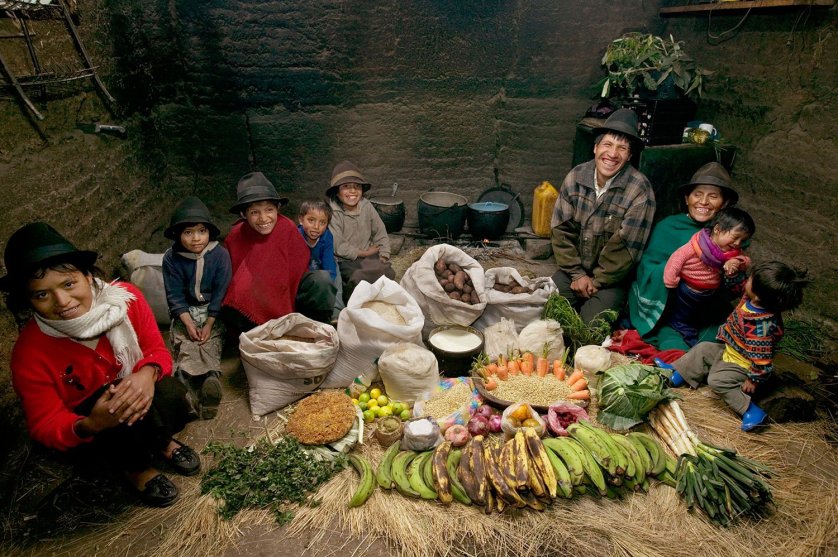 Colombia © Hungry Planet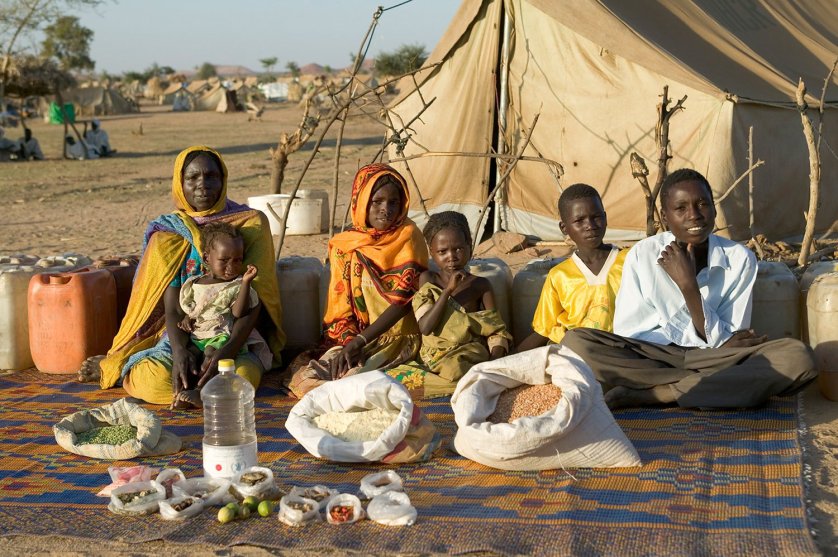 Chade © Hungry Planet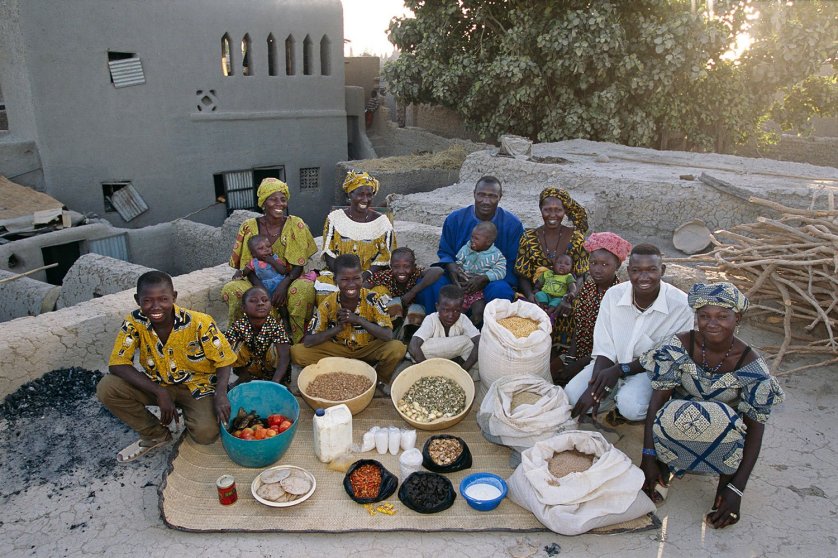 Mali © Hungry Planet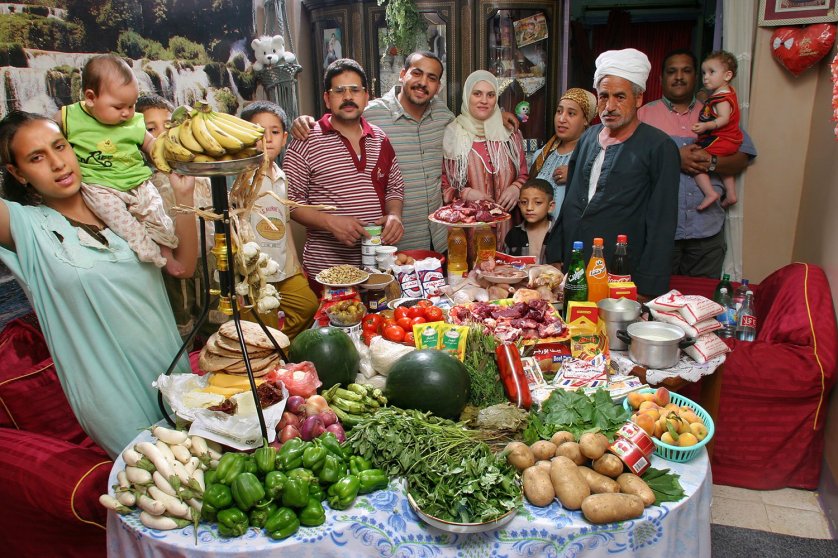 Egito © Hungry Planet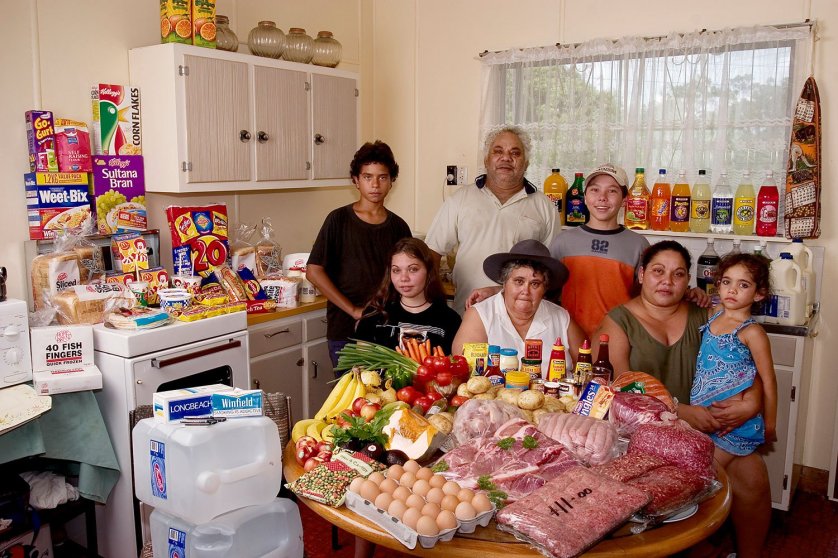 Austrália © Hungry Planet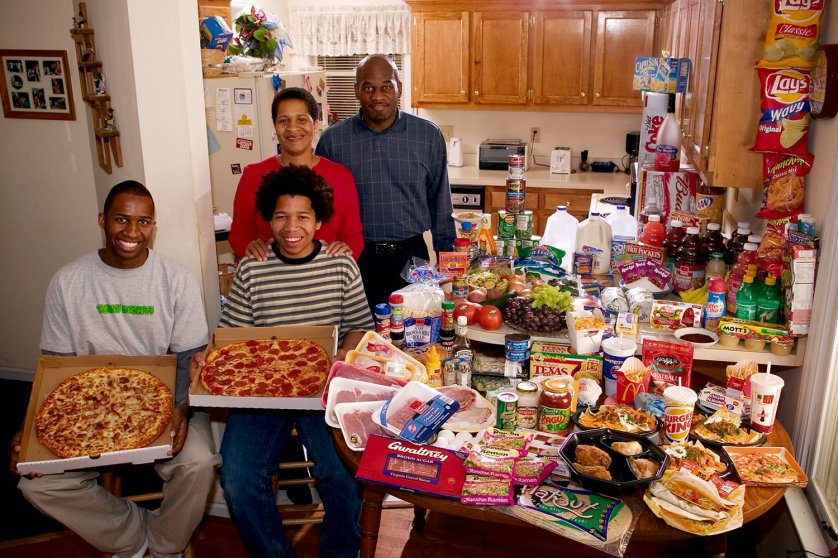 USA © Hungry Planet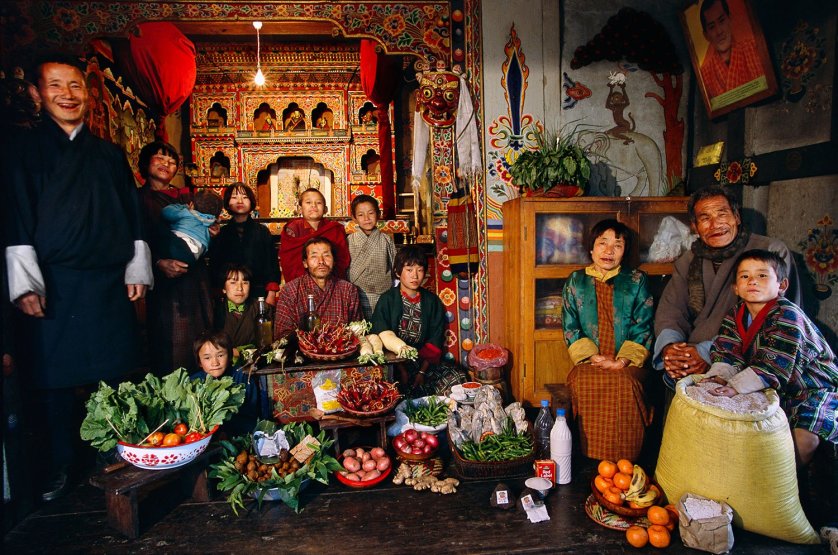 Butão © Hungry Planet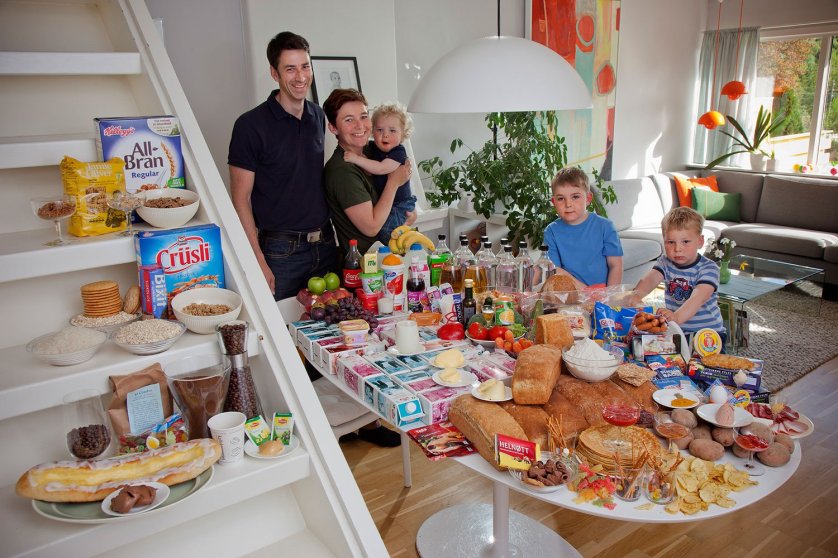 Noruega © Hungry Planet